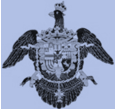 COMUNE  DI  SAN GIOVANNI LA  PUNTA-  95037 San Giovanni La Punta - (CT) - Piazza Europa sn -- tel. 0957417111- Fax 0957410717- C. F. 00453970873 --sito web: www.sangiovannilapunta.gov.it -- PEC: sangiovannilapunta@pec.it(Settore Affari Generali ed Istituzionali)ALL. 3 Al Piano Triennale di Prevenzione della Corruzione 2017/2019Trattamento del RischioCOMUNE  DI  SAN GIOVANNI LA  PUNTA-  95037 San Giovanni La Punta - (CT) - Piazza Europa sn -- tel. 0957417111- Fax 0957410717- C. F. 00453970873 --sito web: www.sangiovannilapunta.gov.it -- PEC: sangiovannilapunta@pec.it(Settore Affari Generali ed Istituzionali)ALL. 3 Al Piano Triennale di Prevenzione della Corruzione 2017/2019Trattamento del RischioCOMUNE  DI  SAN GIOVANNI LA  PUNTA-  95037 San Giovanni La Punta - (CT) - Piazza Europa sn -- tel. 0957417111- Fax 0957410717- C. F. 00453970873 --sito web: www.sangiovannilapunta.gov.it -- PEC: sangiovannilapunta@pec.it(Settore Affari Generali ed Istituzionali)ALL. 3 Al Piano Triennale di Prevenzione della Corruzione 2017/2019Trattamento del RischioCOMUNE  DI  SAN GIOVANNI LA  PUNTA-  95037 San Giovanni La Punta - (CT) - Piazza Europa sn -- tel. 0957417111- Fax 0957410717- C. F. 00453970873 --sito web: www.sangiovannilapunta.gov.it -- PEC: sangiovannilapunta@pec.it(Settore Affari Generali ed Istituzionali)ALL. 3 Al Piano Triennale di Prevenzione della Corruzione 2017/2019Trattamento del RischioCOMUNE  DI  SAN GIOVANNI LA  PUNTA-  95037 San Giovanni La Punta - (CT) - Piazza Europa sn -- tel. 0957417111- Fax 0957410717- C. F. 00453970873 --sito web: www.sangiovannilapunta.gov.it -- PEC: sangiovannilapunta@pec.it(Settore Affari Generali ed Istituzionali)ALL. 3 Al Piano Triennale di Prevenzione della Corruzione 2017/2019Trattamento del RischioCOMUNE  DI  SAN GIOVANNI LA  PUNTA-  95037 San Giovanni La Punta - (CT) - Piazza Europa sn -- tel. 0957417111- Fax 0957410717- C. F. 00453970873 --sito web: www.sangiovannilapunta.gov.it -- PEC: sangiovannilapunta@pec.it(Settore Affari Generali ed Istituzionali)ALL. 3 Al Piano Triennale di Prevenzione della Corruzione 2017/2019Trattamento del RischioCOMUNE  DI  SAN GIOVANNI LA  PUNTA-  95037 San Giovanni La Punta - (CT) - Piazza Europa sn -- tel. 0957417111- Fax 0957410717- C. F. 00453970873 --sito web: www.sangiovannilapunta.gov.it -- PEC: sangiovannilapunta@pec.it(Settore Affari Generali ed Istituzionali)ALL. 3 Al Piano Triennale di Prevenzione della Corruzione 2017/2019Trattamento del RischioCOMUNE  DI  SAN GIOVANNI LA  PUNTA-  95037 San Giovanni La Punta - (CT) - Piazza Europa sn -- tel. 0957417111- Fax 0957410717- C. F. 00453970873 --sito web: www.sangiovannilapunta.gov.it -- PEC: sangiovannilapunta@pec.it(Settore Affari Generali ed Istituzionali)ALL. 3 Al Piano Triennale di Prevenzione della Corruzione 2017/2019Trattamento del RischioCOMUNE  DI  SAN GIOVANNI LA  PUNTA-  95037 San Giovanni La Punta - (CT) - Piazza Europa sn -- tel. 0957417111- Fax 0957410717- C. F. 00453970873 --sito web: www.sangiovannilapunta.gov.it -- PEC: sangiovannilapunta@pec.it(Settore Affari Generali ed Istituzionali)ALL. 3 Al Piano Triennale di Prevenzione della Corruzione 2017/2019Trattamento del RischioCOMUNE  DI  SAN GIOVANNI LA  PUNTA-  95037 San Giovanni La Punta - (CT) - Piazza Europa sn -- tel. 0957417111- Fax 0957410717- C. F. 00453970873 --sito web: www.sangiovannilapunta.gov.it -- PEC: sangiovannilapunta@pec.it(Settore Affari Generali ed Istituzionali)ALL. 3 Al Piano Triennale di Prevenzione della Corruzione 2017/2019Trattamento del RischioDescrizione del processoMisure di prevenzioneResponsabiliTempisticaIndicatori di attuazioneValore attesoAcquisizione e progressione del personaleA.1. Assunzioni obbligatorie categorie protette L. 68/90 per il personale di categoria A e BPubblicazione di apposito avviso di inizio del procedimento sul sito istituzionale dell’Ente per almeno trenta giorni e all’Albo Pretorio on line – pubblicazione per estratto sulla GURSResponsabile del Servizio PersonaleIncaricato di funzioni dirigenzialiAlmeno 15 giorni prima della richiesta all’UfficioSi/NoSiA.2.Procedura Concorsuale per reclutamento personalea) le operazioni concorsuali vanno gestite collegialmente,b) predisposizione di tante tracce  relative alle prove scritte quanti sono  i commissari d’esame così come per  le domande da somministrare per le prove orali, che saranno sorteggiate ed estratte a sorte da ciascun candidato dal più anziano al più giovane.C) ove il numero dei partecipanti alla procedura sia superiore a 50 provvederà ad estrarre a sorte le tracce e le domande direttamente il Presidente della Commissione Giudicatrice.D) inserimento in tutti i bandi di concorso dei criteri di valutazione dei titoli e di attribuzione dei relativi punteggi, ove possibile applicare il Decreto Regionale.E) composizione delle commissioni di concorso con criteri predeterminati secondo la tipologia del concorso.F) dichiarazione da parte dei Commissari di insussistenza di situazioni di incompatibilità tra esse e i concorrenti.G) pubblicazione degli esiti dei procedimenti in tutte le sue fasi sul sito internet e all’albo Pretorio on line.Responsabile del Servizio PersonaleIncaricato di funzioni dirigenzialiCostanteSi/NoSiA.3. Procedure di stabilizzazione di personale assunto a seguito Leggi Nazionali e Regionali finalizzate a determinate categorie di lavoratoriNel Programma del Fabbisogno del personale si deve dare espressamente atto del rispetto di tutti i vincoli finanziari e contabili previsti dalla normativa e allegare tutti i relativi prospetti contabili e certificazioni dei Revisori dei ContiResponsabile Servizio PersonaleIncaricati di funzioni dirigenzialiFinanze e AA. GG.CostanteRilievi sulla proposta di deliberaNessun rilievoA.4.Progressioni di carrieraa) Inserimento negli avvisi di selezione dei criteri di valutazione dei titoli e di attribuzione dei relativi punteggi nel modo più esaustivo possibile.b) ove possibile applicare le misure di cui al punto A.2.Responsabile Servizio PersonaleIncaricato di funzioni dirigenzialiCostanteContestazioni da parte di altri dipendenti od organizzazioni sindacaliNessuna contestazioneA.5. Mobilità esternea)al fine di assicurare coerenza con la programmazione in materia di assunzioni del personale e piena rispondenza delle professionalità ricercate alle effettive necessità istituzionali, l’emanazione dell’avviso di selezione deve contenere l’espressa indicazione che i requisiti di partecipazione richiesti corrispondono ai requisiti di professionalità necessari al perseguimento delle politiche e degli obiettivi dell’Amministrazione recepiti negli atti di programmazione pluriennale e annuale sul fabbisogno del personale.b) pubblicazione degli esiti di tutte le fasi del procedimento.a) Incaricato di funzioni dirigenzialib) Incaricato di funzioni dirigenzialia) costanteb) tempestivaa) nr. Avvisi contenente l’indicazione/nr. avvisi emanatib) Si/Noa) 100%b) SiA.6. Richiesta cambio Profilo Professionale e trasformazione rapporto di lavoro da tempo pieno a tempo parziale e viceversaObbligo di adeguata attività istruttoria e adeguata motivazione del provvedimento,pubblicazione dei criteri preventiviResponsabile Servizio Personale e Incaricato di funzioni dirigenzialiCostanteContestazioni da parte di altri dipendenti od organizzazioni sindacaliNessuna contestazioneA.7. Incentivi economici al personale (produttività e progressioni)Obbligo di adeguata attività istruttoria, adeguata motivazione del provvedimento, pubblicazione e comunicazione.Incaricato di funzioni dirigenzialiSempreSi/NoSiA.8. Autorizzazione permessi L.104 per assistenza disabile o per se stessoIntensificazione dei controlli sulle autodichiarazioni coinvolgendo più dipendenti nei controlliResponsabile Servizio Personale e Incaricato di funzioni dirigenzialiEntro 30 giorni dalla richiestaNumero controlli/ numero pratiche100%A.9. Aspettative, permessi per allattamento e congedi parentaliIntensificazione dei controlli sulle autodichiarazioni coinvolgendo più dipendenti nei controlliResponsabile Servizio Personale e Incaricato di funzioni dirigenzialiEntro 30 giorni dalla richiestaNumero controlli/ numero pratiche100%A.10. Definizione puntuale orario di lavoro e di servizio del personale dipendentePredisposizione apposito  regolamentoResponsabile Servizio Personale e Incaricato di funzioni dirigenzialiEntro il 31/07 predisposizione bozza. Entro 10 giorni dall’assenso dell’Amm/ne convocazione DelegazioneSi/NoSiA.11.Contrattazione decentrata integrativaa)Approvazione si apposite Linee di indirizzo da parte della Giunta Municipale b) autorizzazione finale alla sottoscrizione del contrattoResponsabile Servizio Personale e Incaricato di funzioni dirigenzialiPrima dell’inizio delle trattativePrima della sottoscrizione del contrattoSi/NoSiA.12. Conferimento di incarichi di dirigenti a contratto, di alta specializzazione e di posizioni organizzative ex art. 110 TUELA) Massima pubblicità e trasparenza dell’avviso di selezione che dovrà essere pubblicato nel sito web e all’Albo Pretorio on line.B) Nomina di una Commissione tecnica deputata all’accertamento del possesso di comprovata esperienza pluriennale e specifica professionalità nelle materie oggetto dell’incarico in capo ai candidati.C) Definizione di un elenco di idonei all’esito dei lavori della Commissione.Incaricato di funzioni dirigenzialia)per almeno 15 giorni prima della data di scadenza dell’avviso.b) entro 20 giorni dalla scadenza dell’avvisoc) entro 15 giorni dalla ultimazione della proceduraSi/NoSiA.13. Rilascio dei buoni pasto al personaleRotazione del personale che verifica le presenze e rilascia i buono pastoAdibire almeno due soggetti che si occupano delle verifiche e del controlloResponsabile Servizio Personale e Incaricato funzioni dirigenzialiCostanteSi/NoSiDescrizione del processoMisure di prevenzioneResponsabiliTempisticaIndicatori di attuazioneValore attesoContratti pubblici – Fase ProgrammazioneB.1Manifestazioni culturali e di spettacoli che comportano affidamenti e prestazioni in un determinato arco temporaleAdeguata e tempestiva programmazione delle manifestazioni culturali e di spettacoli Responsabile del procedimentoIncaricato funzioni dirigenziali10 giorni prima degli affidamentiSi/NoSiB. 2Predisposizione programma triennale dei lavori pubbliciValutazione analitica del vantaggio economico del Comune derivante dalla realizzazione di opere a totale/parziale carico dei privatiIncaricato funzioni dirigenzialiIn sede di redazione del programma triennaleSI/NOAvvenuto inserimento delle valutazioniB .3 Analisi dei fabbisogni in materia di manutenzione ordinaria e straordinaria dei beni comunaliA1) Confronto con l’Amministrazione su fabbisogno in vista della programmazioneA2) Direttiva annuale in materiaA1) Incaricato di funzioni dirigenziali A2) Incaricato di funzioni dirigenzialiA1) Preventivo alla formazione del BilancioA2)  AnnualeA1)SI/NOA2) Proposta di direttiva all’AmministrazioneA1)SIA2) Adozione della direttivaB. Contratti pubblici – Fase Progettazione della garaB. 4Affidamenti diretti di prestazioni artistiche nell’ambito di spettacolia) Dichiarazione preventiva relativa alla insussistenza di conflitto di interesseb) Utilizzare, ove possibile, procedure comparative c) Effettuare, ove possibile, indagini di mercato per la verifica della congruità dei prezzi e acquisire dichiarazione di responsabilità che il prezzo pattuito non è superiore a quello richiesto ad altri enti per identità di prestazione	Responsabile del ProcedimentoIncaricato di funzioni dirigenzialia) Prima degli affidamenti b)Semprec)Semprea)Si/Nob)Si/Noc)Si/Noa)Sib)Sic)SiB. 5	Scelta del sistema di gara e redazione del relativo bandoAdeguata motivazione analitica sull’utilizzo di procedure di gara non aperte.Incaricato di funzioni dirigenzialiTempestivaRilievi in sede di controllo di regolarità amministrativa da parte del Segretario Comunale.Nessun rilievoB.6 Redazione dei contenuti della fase descrittiva del progetto, ove presenteIndicazione nel disciplinare dell’elenco esaustivo degli elaborati di progetto con particolare riferimento a quotature, particolari costruttivi e dettagliata relazione al progettoIncaricato di funzioni dirigenzialiSempreSi/NoSiB. 7 Scelta delle soluzioni tecnicheUtilizzo di elementi standardizzati e di facile reperimento nel mercatoIncaricato di funzioni dirigenzialiSempreSi/NoSiB. Contratti pubblici – Fase Selezione del contraenteB. 8Affidamento di lavori, servizi e forniture col sistema dell’offerta economicamente più vantaggiosa.Indicazione nei bandi di gara di criteri oggettivi che limitino il più possibile la discrezionalità.  Incaricato di funzioni dirigenziali Istruttore tecnicoTempestivaRilievi in sede di controllo di regolarità amministrativa da parte del Segretario Comunale.Nessun rilievoB.9Affidamento Lavori di urgenza LL.PP. (art. 175/176 D.P.R. 207/2010)Adeguata motivazione che supporti la giustificazione dell’urgenza;Revisione del regolamento vigente per introdurre criteri di individuazione delle ditte.  A) Incaricato di funzioni dirigenzialiB) Incaricato di funzioni dirigenziali LL.PP.A) TempestivaB) Entro il 30.06.2018 A) Rilievi in sede di controllo di regolarità amministrativa da parte del Segretario Comunale;B)  SI/NOA) Nessun rilievoB) SIB.10Procedure in economia ed affidamenti diretti sotto la soglia di € 40.000,00   Revisione regolamento vigente con l’introduzione di soglie e criteri per gli affidamenti e per l’espletamento delle gareIncaricato di funzioni dirigenziali Entro il 30.06.2018SI/NOSIB.11Affidamento diretto e procedure negoziate senza bandoA) Adozione di regolamento atto a garantire un maggiore grado di tutela della concorrenza (incremento del numero dei preventivi richiesti, criterio della rotazione a parità di valori economici e requisiti);B) Indicazioni nella determina a contrarre della impossibilità di ricorrere a CONSIP o MEPA.A) Incaricato di funzioni dirigenziali B) Incaricato di funzioni dirigenziali e IstruttoreA).Entro il 30.06.2018B) TempestivaSI/NOB) Rilievi in sede di controllo di regolarità amministrativa da parte del Segretario Comunale;A) SIB) Nessun rilievoB. Contratti pubblici – Fase Verifica dell’aggiudicazione e stipula del contrattoB. 12Affidamenti diretti di prestazioni artistiche nell’ambito degli spettacoli. a) Dichiarazione preventiva relativa alla insussistenza di conflitto di interesse. b) Utilizzare procedure comparative ove possibile, per la verifica della congruità dei prezzi. Responsabile del Procedimento Amministrativoa)Prima degli affidamenti.b)semprea)Si/No b)Si/No a) sib)siB.13Verifica del possesso dei requisiti per l’aggiudicazione definitiva.Obbligo di verifica di tutti i requisiti e attestazione dell’avvenuta verifica nel provvedimento di aggiudicazione definitivaIncaricato di funzioni dirigenzialiIstruttore tecnicoTempestivaSI/NOSIB. Contratti pubblici – Fase Esecuzione del contrattoB.14Varianti in corso diesecuzione dei contrattiControllo successivo delle varianti disposte direttamente dalla D.LL.Incaricato di funzioni dirigenzialiRUPTempestivaRilievi della stazione appaltante Nessun rilievoB.15Affidamento lavori analoghi o complementariControllo dei presupposti dichiarati dalla D.LL. con espressa attestazione di tale controllo nell’atto di affidamento.Incaricato di funzioni dirigenzialiRUPTempestivaSI/NOSIB.16Risoluzione delle controversie nei contratti pubbliciPubblicazione degli accordi bonari e delle transazioniIncaricato di funzioni dirigenzialiRUPTempestivaSI/NOSIB.17Controllo Lavori e Opere pubbliche appaltateControllo sistematico all’emissione degli Stati di Avanzamento Lavori sulle attività di cantiere.RUPDopo la trasmissione del SAL e prima della emissione del certificato di pagamentoSI/NOSIB. 18 Autorizzazione al subappaltoA) Ispezioni non programmate in cantiereB) In caso di subappalto, obbligo di effettuare adeguate verifiche per identificare il titolare effettivo dell’impresa subappaltatriceA) RUP e Direttore LavoriB) Incaricato di funzioni dirigenzialiA) PeriodicamenteB) SempreA) Si/NoB)Si/NoA) SiB)SiB. 19 Verifiche delle disposizioni in materia di sicurezza sul lavoroVisite non programmate in cantiere e verifiche del libro matricola e delle prescrizioni del piano di sicurezzaRUP e DirettorePeriodicamenteSi/NoSiB. 20 Certificati di pagamentoA) Controllo sull’applicazione della tempistica di contratto e verifica del crono programma lavoriB) Richiedere le dichiarazioni del legale rappresentante dell’Impresa in ordine alla tracciabilità dei flussi, prevista dalla norma, prima dell’emissione di ogni certificato di pagamentoC) Richiedere il DIRC on-line prima dell’emissione dei certificati di pagamentoA) RUP e Direttore LavoriB) Incaricato di funzioni dirigenzialiC) Incaricato di funzioni dirigenzialiA) SempreB) SempreC)SempreA) Si/NoB)Si/NoC)Si/NoA) SiB)SiC)SiB. Contratti pubblici – Fase Rendicontazione del contrattoB.21Collaudi di opere pubblicheUtilizzo del collaudo in corso d’opera ai fini della verifica della corretta esecuzione dei lavori, anche laddove non previsto dalla normativa e nei casi di lavori non misurabili dopo la loro ultimazione. Incaricato di funzioni dirigenzialiRUPPrima dell’inizio dei lavoriSI/NOSIB. 22 Procedimento di verifica della regolare esecuzione o collaudo delle opere di manutenzione di importo superiore a € 20.000,00Richiesta di una polizza fideiussoria o assicurativa, della durata di due anni e dell’importo garantito del 20% dei lavori a tutela della corretta esecuzione della prestazioneIncaricato di funzioni dirigenzialiRUPSempreSI/NOSIDescrizione del processoMisure di prevenzioneResponsabiliTempisticaIndicatori di attuazioneValore attesoC. Provvedimenti ampliativi della sfera giuridica dei destinatari privi di effetto economico diretto ed immediato per il destinatarioC.1 Rilascio provvedimento unico SUAP per la costruzione ampliamento modifiche di impianti produttiviRichiesta al comando di Polizia Municipale di controlli sulla conformità al provvedimento rilasciatoIncaricato funzioni dirigenzialiImmediatamente dopo la comunicazione di fine lavoriNumero controlli/provvedimenti rilasciati100%C.2 Autorizzazioni apertura medie e grandi strutture di venditaPuntuale indicazione nelle  autorizzazioni degli adempimenti richiesti per il rilascioIncaricato funzioni dirigenzialiImmediatoNr autorizzazioni adeguatamente motivate/nr autorizzazioni rilasciate100% del nr di autor. rilasciateC.3 SCIA per avvio, variazioni attività commercialia) Esame congiunto (responsabile SUAP e addetto sportello) in fase istruttoriab) Continuo adeguamento della pubblicazione di documentazione standard contenente i requisiti necessari richiestic) Controlli a campione sui requisiti dichiaratiIncaricato funzioni dirigenzialia) Immediatob) Immediatoc) SemestraleSI/NOSI/NONr SCIA verificate/nr SCIA presentatea) SIb)  SINon inferiore al 10%C.4 Concessione suolo pubblico per esercizio attività commercialia) Controllo a campione dei requisiti dichiaratib) Richiesta al comando di Polizia Municipale di controlli sulla conformità alla concessione rilasciataIncaricato funzioni dirigenzialia) Trimestraleb) Immediatoa) Nr concessioni controllate/nr concessioni rilasciateb) Nr richieste di controllo inviate/nr concessioni rilasciatea) Non inferiore al 10%b) 100%C.5 SCIA edilizia o CILA per le modifiche di impianti produttiviContinuo adeguamento della pubblicazione di documentazione standard contenente i requisiti necessari richiestib) Controlli a campione sui requisiti dichiaratiIncaricato funzioni dirigenzialia) immediatob) semestrale                       SI/NONr SCIA verificate/nr SCIA presentatea) SINon inferiore al 10%C.6Attività di controllo ex post su SCIA  in edilizia privataIntensificazione dei controlli Incaricato funzioni dirigenziali e Istruttore tecnicoTempestiva		Numero controlli/N° SCIA100%C.7Richiesta di sdemanializzazione di tratti di strada di uso pubblicoEspressa indicazione della mancanza della pubblica utilità ai fini dell’inserimento nel piano delle alienazioni. Incaricato funzioni dirigenzialiAnnuale(In sede di approvazione del piano delle alienazioni.) SI/NOSIC.8Autorizzazioni alle sepolture private nei loculi, tombe o cappelle.Controllo sistematico di tutte le autorizzazioni rilasciate.Incaricato funzioni dirigenziali TempestivaNumero atti controllati/Numero autorizzazioni emesse100%C.9 Pratiche anagrafiche Rispetto  dell’ordine cronologico. ProceduraInformatizzata che consente latracciabilità degli interventiUfficiale d’anagrafeIncaricato funzioni dirigenzialiSempreSi/NoSiC.10Documenti di identitàRispetto dell’ordine cronologicoAnnotazioni a seguito comunicazione dell’Autorità Giudiziaria del divieto di espatrio e/o altra misura cautelativa sulla C. I. e scheda anagrafica. ProceduraInformatizzata che consente latracciabilità degli interventiResponsabile del procedimentoIncaricato di funzioni dirigenzialiSempreSi/NoSiC.11Gestione dell’ElettoratoRispetto dell’ordine cronologico ove possibile sorteggio. Procedura Informatizzata che consente la tracciabilità degli interventiResponsabile del procedimentoIncaricato di funzioni dirigenzialiSempreSi/NoSiC.12Consultazioni elettoraliAnnotazioni a seguito comunicazione dell’Autorità Giudiziaria di cause interdittive all’esercizio del voto e/o altra misura cautelativa.Verifiche del certificato del Casellario Giudiziale per:Iscrizione nelle liste elettorali,Per la formazione dell’Albo dei Giudici Popolari ProceduraInformatizzata che consente latracciabilità degli interventiResponsabile del procedimentoIncaricato di funzioni dirigenzialiSempre Si/NoSiC.13Servizi di Stato CivileAnnotazioni a seguito comunicazione dell’Autorità Giudiziaria. ProceduraInformatizzata che consente latracciabilità degli interventiResponsabile del procedimentoIncaricato di funzioni dirigenzialiSempre Si/NoSiDescrizione del processoMisure di prevenzioneResponsabiliTempisticaIndicatori di attuazioneValore attesoD. Provvedimenti ampliativi della sfera giuridica dei destinatari con effetto economico diretto ed immediato per il destinatarioD.1 Affidamento mediante convenzione del servizio di ricovero anziani, minori, e disabili. a)Verifica dei requisiti degli enti a) Incaricato di funzioni dirigenzialia) Prima dell’affidamentoa) nr. criticità riscontrate a) Nessuna criticità D.2 Contributo assistenza economica alle famiglie bisognose "una tantum" a)Intensificazione dei controlli sulle autocertificazioni rilasciate dai beneficiari a) Assistente Socialea)Prima della concessione del contributoa) nr. controlli/nr. autocertificazioni a) al 100%D.3 Autorizzazione al Ricovero di anziani, minori e disabili, presso strutture residenziali a) Intensificazione dei controlli sulle autocertificazioni rilasciate dai beneficiaria) Incaricato di funzioni dirigenzialia) Prima del rilascio dell’Autorizzazionea) nr. controlli/nr. autocertificazionia) al 100%D.4 Bonus Figlio di €.1.000,00 per la nascita di un figlio ex art.6 co.5 L.R.10/03 a)Intensificazione dei controlli, coinvolgendo almeno due dipendenti, su tutte le autocertificazioni rilasciate. a) Due dipendenti individuati dall’Incaricato di funzioni dirigenzialia)Prima dell’inizio della fase istruttoriaa) Nr. autocertificazioni controllate/nr. autocertificazioni rilasciate a) al 100%D.5 Contributo per le abitazioni condotte in locazione L.431/98 art.11 a) Intensificazione dei controlli a campione sulle autocertificazioni rilasciate, coinvolgendo più dipendenti nei controlli ed avvalendosi, laddove possibile, anche della G. di F. a) Due dipendenti individuati dall’Incaricato di funzioni dirigenzialia) Prima della concessione del contributoa) Nr. autocertificazioni controllate/nr. autocertificazioni rilasciate a) Non inferiore al 60% D. 6Bonus sociale per disagio economico e/o fisico per le forniture di energia elettrica e/o gas naturale D. I. 28/12/2007 e D.l. n.185/08. Delib. AEG 402/2013/R/com e s.m.i.a) Intensificazione dei controlli a campione sulle autocertificazioni rilasciate, coinvolgendo almeno due dipendenti. a) Due dipendenti individuati dall’Incaricato di funzioni dirigenzialia)Prima dell’inizio della fase istruttoriaa)Nr. autocertificazioni controllate/nr. autocertificazioni rilasciate a) Non inferiore al 60%D. 7Assegno di maternità e. Assegno al nucleo familiare con almeno tre figli minori art.65 e 66 L.448/98 e s.m.i.a) Intensificazione dei controlli a campione sulle autocertificazioni rilasciate, coinvolgendo almeno due dipendenti, ed avvalendosi, laddove possibile, anche della G. di F. a) Due dipendenti individuati dall’Incaricato di funzioni dirigenzialia)Prima dell’inizio della fase istruttoriaa) Nr. autocertificazioni controllate/nr. autocertificazioni rilasciate a) Non inferiore al 60%D. 8Contributi annuali alle associazioni e/o società sportive. a) Intensificazione dei controlli sulle autocertificazioni rilasciate, coinvolgendo, almeno, due dipendenti. a) Due dipendenti individuati dall’Incaricato di funzioni dirigenzialia)Prima della concessione del contributo.a) Nr. autocertificazioni controllate/nr. autocertificazioni rilasciate a) al 100%D. 9Contributi per singola manifestazione alle associazioni culturali. a) Intensificazione dei controlli a campione sulle dichiarazioni rilasciate, coinvolgendo, almeno, due dipendenti.a) Due dipendenti individuati dall’Incaricato di funzioni dirigenzialia) Prima della concessione del contributo.a) Nr. dichiarazioni controllate/nr. contributi a) Non inferiore al 60% D. 10Erogazione di contributi agli studenti (buono libro, borse di studio, fornitura gratuita e semi-gratuita libri di testo, trasporto scolastico interurbano) Controlli a campione sulle autocertificazioni presentate, coinvolgendo almeno due dipendenti. a) Due dipendenti individuati dall’Incaricato di funzioni dirigenzialia)Prima dell’approvazione della graduatoria degli aventi dirittoa) Nr. certificazioni presentate/nr. autocertificazioni controllate a) al 100%D.11Autorizzazioni ad enti erogatori di servizi pubblici (idrico-gas-elettrico-telefonici)a) Indicare nell’autorizzazione tutti i parametri di calcolo della garanzia da prestareb1) Richiesta a tutti gli operatori della dichiarazione di regolare esecuzione dei lavorib2) controlli a campioneIncaricato di funzioni dirigenzialisempreb1) sempreb2) trimestralea) Si/Nob1) si - nob2) numero Controlli/numero Autorizzazioni rilasciatesib1) sib2) 25%D.12Rilascio  autorizzazione in materia di Installazione Impianti Pubblicitari Controllo periodico a campione della documentazione a corredo dell’istanza Incaricato di funzioni dirigenzialiSemestrale Nr. Pratiche controllate/nr. Pratiche evase Non inferiore al 30%D.13 Contributi per l’avvio di attività produttive a favore di giovani imprenditoria) Allegare alla determinazione di liquidazione il rendiconto del beneficiario sulle somme spese, prima di procedere alla liquidazioneb) Pubblicazione on line dei contributi assegnati anche di importo inferiore a 1000 euroIncaricato funzioni dirigenziali a) Immediatob) ImmediatoSI/NOSI/NOSISID. 14Accesso ai servizi a domanda individuale di competenza del 5° Settore (impianti sportivi comunali, asili nido, refezione scolastica, scuolabus, concessione Anfiteatro Comunale) a) Espressa menzione, nel provvedimento di autorizzazione dell’obbligatorietà del pagamento della tariffa e/o compartecipazione. a) Incaricato di funzioni dirigenzialia) immediataa) nr. Attestazione di ricevute/nr. autorizzazioni rilasciate a)100% D. 15Erogazione di contributi agli studenti (buono libro, borse di studio, fornitura gratuita e semi-gratuita libri di testo, trasporto scolastico extraurbano) Controlli a campione sulle autocertificazioni presentate, coinvolgendo almeno due dipendenti. a)Due dipendenti individuati dall’ Incaricato di funzioni dirigenzialia)Prima dell’approvazione della graduatoria degli aventi dirittoa) Nr. certificazioni presentate/nr. autocertificazioni controllate a) al 100%D.16Liquidazione agli aventi diritto del contributo di cui alla L.13/1989 per l’eliminazione delle barriere architettoniche.Controllo sistematico dell’emissione dei contributiIstruttoreIncaricato di funzioni dirigenzialiTempestivaNumero atti controllati/Numero liquidazioni emesse           100%Descrizione del processoMisure di prevenzioneResponsabiliTempisticaIndicatori di attuazioneValore attesoE Gestione delle entrate,delle spese e del patrimonio  E.1  Predisposizione ruoli IMUAssegnare il procedimento relativo alla formazione di ciascun ruolo ad almeno due istruttori Incaricato di funzioni dirigenzialiPrima dell’emissione del ruolo SI/NOSIE.2 Recupero evasione : redazione atti di accertamento IMU con liquidazione di imposta, sanzioni  interessi e spese di notifica Controllo a campione delle dichiarazioni rese dai contribuenti Incaricato di funzioni dirigenzialiPrima dell’adozione degli avvisiNr. Pratiche con controllo rafforzato /Nr. Pratiche evase Non inferiore al 10%E.3 gestione dei tributi : esame istanza rimborsi IMU versata erroneamente – redazione provvedimento di liquidazione  Controllo delle dichiarazioni rese dai contribuenti Incaricato di funzioni dirigenzialiPrima dell’adozione dell’atto Nr. Pratiche con controllo rafforzato /Nr. Pratiche evase Non inferiore al 100%E.4  Predisposizione ruoli TOSAP Assegnare il procedimento relativo alla formazione di ciascun ruolo ad almeno due istruttori Incaricato di funzioni dirigenzialiPrima dell’emissione del ruolo SI/NOSIE.5 Recupero evasione : redazione atti di accertamento TOSAP con liquidazione di imposta, sanzioni  interessi e spese di notifica Controllo a campione delle dichiarazioni rese dai contribuenti Incaricato di funzioni dirigenzialiPrima dell’adozione degli avvisiNr. Pratiche con controllo rafforzato /Nr. Pratiche evase Non inferiore al 10%E.6 gestione dei tributi : esame istanza rimborsi TOSAP versata erroneamente – redazione provvedimento di liquidazione  Controllo delle dichiarazioni rese dai contribuenti Incaricato di funzioni dirigenzialiPrima dell’adozione dell’atto Nr. Pratiche con controllo rafforzato /Nr. Pratiche evase Non inferiore al 100%E.7  Predisposizione ruoli ICPAssegnare il procedimento relativo alla formazione di ciascun ruolo ad almeno due istruttori Incaricato di funzioni dirigenzialiPrima dell’emissione del ruolo SI/NOSIE.8 Recupero evasione : redazione atti di accertamento ICP con liquidazione di imposta, sanzioni  interessi e spese di notifica Controllo a campione delle dichiarazioni rese dai contribuenti Incaricato di funzioni dirigenzialiPrima dell’adozione degli avvisiNr. Pratiche con controllo rafforzato /Nr. Pratiche evase Non inferiore al 10%E.9 gestione dei tributi : esame istanza rimborsi ICP versata erroneamente – redazione provvedimento di liquidazione  Controllo delle dichiarazioni rese dai contribuenti Incaricato di funzioni dirigenzialiPrima dell’adozione dell’atto Nr. Pratiche con controllo rafforzato /Nr. Pratiche evase Non inferiore al 100% E.10  Predisposizione ruoli TARIAssegnare il procedimento relativo alla formazione di ciascun ruolo ad almeno due istruttori Incaricato di funzioni dirigenzialiPrima dell’emissione del ruolo SI/NOSIE.11 Recupero evasione : redazione atti di accertamento TARI con liquidazione di imposta, sanzioni  interessi e spese di notifica Controllo a campione delle dichiarazioni rese dai contribuenti Incaricato di funzioni dirigenzialiPrima dell’adozione degli avvisiNr. Pratiche con controllo rafforzato /Nr. Pratiche evase Non inferiore al 10%E.12 gestione dei tributi : esame istanza rimborsi TARI versata erroneamente – redazione provvedimento di liquidazione  Controllo delle dichiarazioni rese dai contribuenti Incaricato di funzioni dirigenzialiPrima dell’adozione dell’atto Nr. Pratiche con controllo rafforzato /Nr. Pratiche evase Non inferiore al 100% E .13 Emissioni mandati di pagamento Controllo analitico della documentazione e dell’ordine cronologico delle determine di liquidazione pervenute nel settore per il mandato da parte di due unita’ di personaleIncaricato di funzioni dirigenziali e IstruttoriPrima  dell’emissione del mandato  Mandati controllati ed Emessi100%E.14 Accertamenti di entrataControlli e il coinvolgimento di piu’soggetti.Incaricato di funzioni dirigenziali e Istruttori.Subito dopo la trasmissioneNumero controlli/numero accertamenti.100%E.15 RiscossioniControlli a campione e coinvolgimento di più soggettiIncaricato di funzioni dirigenziali e IstruttoreTrimestrale Numero controlli /numero ReversaliNon inferiore a 25%E.16 Maneggio di denaro o valori Pubblici cassa economalea) uso della cassaforte e limitazione all’uso del contante con   pagamenti tramite bonifici e bancomat e assegni bancarib) Controllo sulle bollette di prelevamento prima di effettuare i pagamentia)- Economo b)Incaricato di funzioni dirigenziali e Economo Immediato ImmediatoAmmanchi di denaroNumero bollette emesse/ Numero controlliNessuno100%E.17Erogazione emolumenti stipendiali Controlli intensificati da parte di due dipendenti sulla corrispondenza  delle somme erogate con le somme dovute. Istruttore servizio paghe e Istruttore servizio mandati.ImmediatoNumero di stipendi controllati/erogati100%E.18 Predisposizione Bilancio di PrevisioneLe comunicazioni della previsione di bilancio, da parte di tutti i settori ognuno per la propria competenza,  devono essere corredate da analitica  motivazione che assicuri la veridicità di tutte  di tutte le entrate e spese nel  rispetto alla Legge Finanziaria .Tutti gli incaricati di funzioni dirigenziali.Prima del Bilancio e delle eventuali variazioniRilievi dei revisori e/o della Corte dei Conti sulla veridicità del Bilancio.NessunoE.19Determinazioni indennità di espropriazioni per pubblica utilità Predisposizione di una tabella di valori di mercato in funzione della zonizzazione del PRGIncaricato di funzioni dirigenzialiEntro 6 mesi dalla approvazione della revisione al PRG che individui le aree vincolate SI/NOSIE.20Procedura art. 42bis DPR 327/2001 c.d. “Acquisizione sanante” Direttiva di tipo generale sui criteri da utilizzare per la stimaNel caso di mancanza di alternative all’emanazione del decreto, indicarne la motivazione, descrizione analitica di determinazione del valore venale del bene nel provvedimento. Nel caso di alternative al Decreto di esproprio, descrizione analitica di determinazione del valore venale del bene nel provvedimento.Incaricato di funzioni dirigenzialib) Incaricato di funzioni dirigenzialic) Incaricato di funzioni dirigenzialia) Entro il 30.04.2018b) Semprec) Semprea) Si - no b) assenza di rilievi del Segretario Comunale in fase di controllo successivo di regolarità amministrativac) assenza di rilievi del Segretario Comunale in fase di controllo successivo di regolarità amministrativaSinessun rilievoNessun rilievoE.21Concessione in uso di aree di proprietà comunali destinate a strade, a verde ed a parcheggio, ove le stesse siano poste a servizio dei complessi edilizi autori dei piani di lottizzazione cedute al Comune quali oneri di urbanizzazione per la realizzazione di parcheggi ad esclusivo servizio del complesso edilizio costituito da appartamenti di proprietà degli stessiControllo della documentazione a corredo dell’istanza Incaricato di funzioni dirigenzialiSemestrale Nr. Pratiche controllate/nr. Pratiche evase Non inferiore al 100%E.22Alienazione immobili comunaliMaggiori forme di pubblicità del bando di gara, anche con manifesti murali, avviso sul sito internet e sulle news.Incaricato di funzioni dirigenzialitempestivaSI/NOSIDescrizione del processoMisure di prevenzioneResponsabiliTempisticaIndicatori di attuazioneValore attesoF. Controlli, verifiche, ispezioni  e sanzioniF.1Redazione dei processi verbali per violazioni alle norme del CdSControllo successivo sulla correttezza dei verbali acquisiti dall'ufficio preposto e confrontati con il software di gestioneCapo Ufficio VerbaliImmediata e puntuale al momento della registrazionen. dei verbali controllati/n. dei verbali elevati100%100%F.2Predisposizione atti esecutivi (Ruoli esattoriali)Controllo successivo sulla correttezza dei ruoli preposti dall'ufficio Unità Amministrativa addetta all'Ufficio VerbaliAnnuale prima della formalizzazione del ruolon. dei verbali/numero di ingiunzioni100,00%100,00%F.3Rateizzazione sanzioniControllo sulle istanze pervenuteCapo Ufficio VerbaliPuntuale su ogni istanzaN. di istanze/N. di verbali0,00%0,00%F.4Contenzioso conseguente ad illeciti amministrativi CdS c/o il PrefettoA) Attività di verifica presso l'Ufficio Verbali di rispetto dei tempi di invio ricorsi alla PrefetturaB) Verifica sull'obiettività delle controdeduzioni ai ricorsiA) Responsabile del ServizioB) Comandante P.M.A) ImmediataB) SemestraleA) n. di ricorsi/n. di verbaliB) n. di verifiche/n. di verbaliA) 0%B) 50%A) 0%B) 50%F.5Contenzioso conseguente ad illeciti amministrativi c/o il SindacoA) Attività di verifica presso l'Ufficio Verbali di rispetto dei tempi di invio ricorsi al SindacoB) Verifica sull'obiettività delle controdeduzioni ai ricorsiA) Responsabile del ServizioB) Comandante P.M.A) ImmediataB) SemestraleA) n. di verbali/n. di ricorsiB) sul 50% dei verbaliA) 100%B) 50%A) 100%B) 50%F.6Contenzioso conseguente ad illeciti amministrativi CdS c/o il Giudice di PaceA) Attività di verifica presso l'Ufficio Verbali di rispetto dei tempi di invio ricorsi al Giudice di paceB) Verifica sull'obiettività delle controdeduzioni ai ricorsiA) Responsabile del ServizioB) Comandante P.M.A) ImmediataB) SemestraleA) n. di verbali/n. di ricorsiB) sul 50% dei verbaliA) 100%B) 50%A) 100%B) 50%F.7Rilascio contrassegni portatori di handicapVerifica sulla procedura amministrativa e sulla documentazione allegata alle istanze.Affiancamento di altro personaleA) Responsabile del ServizioB) Comandante P.M.A) PuntualeB) SettimanaleA) Si/noB) Si/noA) SIB) SIA) SIB) SIF.8Rilascio autorizzazioni per competizioni sportive (art.29 CdS)Verifica sulla documentazione istruttoria delle istanzeComandante P.M.PuntualeSi/noSISIF.9Controllo su esercizi commerciali ed artigianaliA) Programmazione degli esercizi da controllare con acquisizione di relazione di servizio finaleB) Affiancamento di altra unità per i controlliA) Responsabile del ServizioB) Comandante P.M.A) SettimanaleB) Settimanale con ordine di servizioA) Si/noB) Si/noA) SIB) SIA) SIB) SIF.10Vigilanza ediliziaA) Programmazione dei controlli da effettuare. B) Affiancamento di altra unità per i controlliA) Responsabile del ServizioB) Comandante P.M.A) SettimanaleB) Settimanale con ordine di servizioA) Si/noB) Si/noA) SIB) SIA) SIB) SIF.11Verifica ordinanze e/o diffide emesse dal Settore Repressione Abusivismo EdilizioA) Affiancamento di altra unità di personaleA) Responsabile del ServizioMensileSi/noSISIF.12Attività di accertamento e verifica sugli impianti pubblicitariA) Affiancamento di altra unità di personaleA) Responsabile del ServizioMensileSi/noSISIF.13Attività di controllo e sanzionamento ai regolamenti e ordinanze comunaliAssegnazione dei controlli su disposizione di servizio e acquisizione di relativa relazione di attività svoltaA) Responsabile del ServizioA) SettimanaleA) Si/noA) SIA) SIF.14Emanazione delle ordinanze-ingiunzione a seguito mancato pagamento verbali amministrativiA) Affiancamento di altra unità di personaleB)Verifica periodica sulla formazione dei ruoli sul software di gestioneA) Comandante P.M.B) Responsabile del ServizioA) SemestraleB) Annuale in seguito alla formazione dei ruoliA) Si/noB) Si/noA) SIB) SIA) SIB) SIF.15Provvedimenti ingiuntivi a regolamenti comunali su sanzioni non oblateControllo sulle sanzioni amministrative non oblateResponsabile del ServizioAnnualeSi/NoSISIF.16Accertamenti occupazione suolo pubblico in occasione di fiere e mercatiA) Controlli puntuali sull'acquisizione della tassa in relazione alle autorizzazioni erogateB) Affiancamento di altro personaleA) Responsabile del ServizioB) Comandante P.M.A) SettimanaleB) SettimanaleA) Si/noB) Si/noA) SIB) SIA) SIB) SIF.17Rilascio licenze di PS per fuochi pirotecniciControllo sulla documentazione acquisita e affiancamento di personale nella condivisione istruttoriaComandante P.M.PuntualeSi/NoSISIF.18Rilascio pareri per spettacoli viaggiantiControllo sulla documentazione acquisita e affiancamento di personale nella condivisione istruttoriaComandante P.M.PuntualeSi/NoSISIF.19Notifiche, informazioni ed accertamenti anagraficiAttivazione registro di carico e scarico delle notifiche e degli atti di P.G. per cui è richiesta la notificaAffiancamento di altro personaleA) Responsabile del ServizioB) Comandante P.M.A) PuntualeB) SettimanaleA) Si/noB) Si/noA) SIB) SIA) SIB) SIF.20Atti conseguenti ad attività di infortunistica stradaleVerifica a campione sull'ottemperanza delle procedure unificate dei fascicoli di infortunistica stradaleA) Comandante P.M.SemestraleA) Sul 50% dei fascicoliA) 50%A) 50%F.21Rilascio pareri passi carraiControllo puntuale sul rispetto delle norme previste dall'art.22 del vigente CdSA) Comandante P.M.SemestraleA) n. richieste/n. di pareriA) 100%A) 100%F.22Verifica stato delle condizioni di tenuta animali a seguito di contributo per adozioneControlli presso il canile convenzionatoComandante P.M.SemestraleSi/NoSISIF.23Verifiche presso il canile convenzionato per il rispetto delle condizioni d'appaltoAffiancamento di personale negli accertamenti di verificaResponsabile del servizioOgni quadrimestreSi/NoSISIF.24Verifiche sullo smaltimento dei rifiuti con compostieraControlli su richiesta ECAResponsabile del ServizioPuntualeSi/NoSISIF.25 Verifiche successive alla dichiarazione di agibilità per impianti produttiviRichiesta al comando Polizia municipale di verifiche successive alla dichiarazione di agibilitàIncaricato funzioni dirigenziali Immediatamente dopo la presentazione della SCA Numero verifiche/numero SCA presentate Non inferiore al 20%F.26 Procedimento sanzionatorio per violazioni alle norme sul commercioInvio al Responsabile Piano Anticorruzione di elenco, anche se negativo, delle sanzioni adottate. Incaricato funzioni dirigenziali Semestrale SI/NOSIF.27 Controllo sul corretto utilizzo dei mezzi comunali in relazione ai servizi ai quali sono assegnatia) controllo a campione dei fogli di marcia dei mezzib) controllo dei buoni di prelievo carburanteIncaricato funzioni dirigenziali a) trimestraleb) mensilea) Quantità carburante prelevato/chilometri percorsi dal mezzo b) Numero controlli/numero buoni carburante pagati per i mezzi comunali, per fini pubblicia) pari al consumo mediob) 100%F.28Verifica delle segnalazioni certificate di agibilità (S.C.A.)Controllo sistematico della documentazione.Sopralluoghi a campioneIstruttore Incaricato funzioni dirigenzialiEntro 30 giorniSemestrale                  SI/NON° sopralluoghi /N° SCASI> 50%Descrizione del processoMisure di prevenzioneResponsabiliTempisticaIndicatori di attuazioneValore attesoG. Incarichi e nomineG.1Incarichi professionali in materia di lavori pubblici e di urbanisticaAdozione di regolamento che preveda:  pubblicazione sul sito istituzionale  degli avvisi di selezione per l’affidamento degli incarichi e dell’elenco degli incarichi conferiti; criteri di rotazione e individuazione di criteri oggettivi di valutazione.Incaricato funzioni dirigenzialiIstruttore tecnicoEntro il 30.10.2018SI/NONOG.2 Affidamento di incarichi esterni per lo svolgimento di attività connesse al Settore di competenzaa) Nomina della commissione giudicatrice b) Approvazione di disciplinare di incarico contenente una puntuale descrizione delle prestazioni da svolgereIncaricato funzioni dirigenzialisuccessivamente alla presentazione delle domande pervenute a  seguito di bando o manifestazione di interesse per l’eventuale attribuzione dell’incaricob) Prima di avviare il procedimento per l’eventuale attribuzione dell’incaricoa)     SI/NOb)      SI/NOSIG.3.Conferimento incarichi di collaborazione, studi, ricerche e consulenze o altri tipi di incarichi esterni non rientranti negli altri già mappati.a) avviso pubblico affisso all’albo pretorio on-line dell’Ente per un periodo non inferiore a quindici giorni, per l’individuazione del soggetto da incaricare.b) previsione dei requisiti professionali coerenti con l’incarico da svolgereIncaricato funzioni dirigenzialia) prima dell’atto di conferimento dell’incaricob) costantea) Si/Nob) Si/Noa) Sib) SiDescrizione del processoMisure di prevenzioneMisure di prevenzioneResponsabiliTempisticaIndicatori di attuazioneValore attesoH. Affari Legali e ContenziosoH.1. Affidamento incarichi legali o richieste di pareri a professionisti esterniEspressa motivazione sui criteri di rotazione attingendo, ove possibile, all’Albo degli Avvocati iscritti presso l’Ente in base alla tipologia di contenzioso..Responsabile del procedimentoIncaricato funzioni dirigenzialiResponsabile del procedimentoIncaricato funzioni dirigenzialiCostante Si/NoSiH.2. Transazione per definire in via bonaria le liti pendenti o per prevenirne future in materia di R. C. T.Predisposizione di apposito regolamento in materia di  R.C.T.Responsabile del procedimentoIncaricato funzioni dirigenzialiResponsabile del procedimentoIncaricato funzioni dirigenzialiEntro il 30/09/2018Si /NoSiDescrizione del processoMisure di prevenzioneResponsabiliTempisticaIndicatori di attuazioneValore attesoI. Smaltimento dei rifiutiI.1 Controllo sulla corretta  effettuazione del servizio attualmente svoltoa) Richiesta all’affidatario di rapporto sul servizio svolto e sul numero di unità impiegateb) Controlli sull’effettivo servizio svoltoIncaricato funzioni dirigenziali a) Mensileb) Almeno 2 volte al mese ed, in ogni caso, a seguito di segnalazione a) SI/NOb) numero sanzioni/numero irregolarità riscontrate a) SIb) 100%I.2 verifiche sulla quantità di rifiuti differenziati prodotti e conferiti per il recuperoAcquisizione dei FIR al momento dell’inizio del trasporto e successivamente al conferimento,  con la ricevuta della piattaforma riportante le quantità conferiteIncaricato funzioni dirigenziali ImmediatoSI/NOSIDescrizione del processoMisure di prevenzioneResponsabiliTempisticaIndicatori di attuazioneValore attesoL. Pianificazione UrbanisticaL.1Provvedimenti di variante al PRG, deroga o mutamento destinazione urbanisticaAdozione di linee guida per il calcolo del contributo straordinario posto a carico del privato derivante dal vantaggio economico scaturente dal provvedimento di variante, deroga o mutamento di destinazione urbanistica. Incaricato funzioni dirigenzialiEntro il 30.06.2018SI/NOSIL.2Computo del contributo di costruzione afferente il permesso di costruireEspressa indicazione nel permesso di costruire del calcolo del contributo di costruzione.  Incaricato funzioni dirigenzialiTempestivoSI/NOSIL.3Rilascio/diniego/ revoca autorizzazioni in materia ediliziaA) Pubblicazione sul sito istituzionale degli esiti dei provvedimenti;B) Previsione di un controllo periodico a campione sui provvedimenti del settore.Incaricato funzioni dirigenzialiIstruttore tecnicoA) TempestivaB) Verifica semestraleA) SI/NOB) Percentuale degli atti controllatiA) SIB)  > 50%L.4Varianti semplificate e strutturali agli Strumenti UrbanisticiDefinizione analitica dei requisiti occorrenti, da indicare nella relazione del RUP.Incaricato funzioni dirigenzialiSempreSI/NOSIL.5Calcolo delle sanzioni pecuniarie per violazioni edilizieEspressa indicazione nel provvedimento di irrogazione della sanzione del calcolo analitico della stessa.Incaricato funzioni dirigenzialiTempestivoSI/NOSIL.6Rilascio/diniego/ revoca concessioni edilizie in sanatoria.Controlli a campioneIncaricato funzioni dirigenzialiSemestralePercentuale degli atti controllati> 50%L.7Adozione provvedimenti in materia di repressione dell’abusivismo edilizio.Controlli a campioneIncaricato funzioni dirigenzialiSemestralePercentuale degli atti controllati> 50%L.8Iscrizione a ruolo delle sanzioni in materia di condono edilizioControlli a campioneIncaricato funzioni dirigenzialiSemestralePercentuale degli atti controllati> 50%L.9	Annullamento permessi di costruireA) Pubblicazione sul sito degli esiti dei provvedimentiB) Previsione di un controllo periodico a campione  A) Istruttore amministrativoB) Incaricato funzioni dirigenzialiA) TempestivaB) Verifica semestrale      A) SI/NOB) Percentuale degli atti controllati    A) SI     B) >50%